Name_________________Class Period____________UTAH HISTORYUNIT 2 PACKET: NATIVE AMERICANS, EXPLORERS & TRAPPERSAssignments:Prehistoric & Historic Indian Grid				________/20 pointsSpanish Explorers in Utah 					________/15 pointsUtah Trappers Fake Facebook					________/20 pointsPassing Through Utah Mapping Activity			________/25 pointsNotes (not graded)								      TOTAL: 	________/80 pointsImportant Dates:REVIEW DAY-A Day: February 16th/B day: February 17th TEST DAY-A Day: February 18th/B Day: February 19th  PACKET DUE-on the day of the test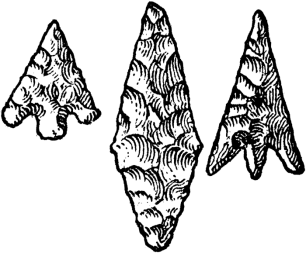 This packet is EXTREMELY important. It contains all assignments for the unit and will also serve as the study guide for the test. If you lose it, you will have to re-do the entire thing!)Bring it to class with you each day-------YOU WILL TURN THIS IN ON THE DAY OF THE TEST.PREHISTORIC INDIANS GRID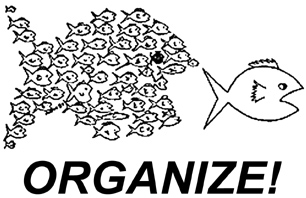 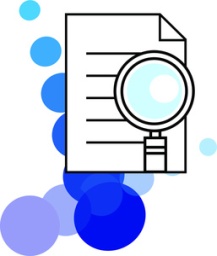 Directions:  Can you dig it? The chart below is much like an archeological excavation site. You will receive artifact envelopes containing pieces of information about each Prehistoric Indian group. Work with your group to reconstruct the artifact pieces and decide which box the information belongs in. Then write the information in the appropriate box. Use your textbook pages 48-53 if you need help.HISTORIC INDIANS GRIDSCORE_________/20SPANISH EXPLORERS IN UTAH	DIRECTIONS: In your groups, answer the following questions in complete sentences: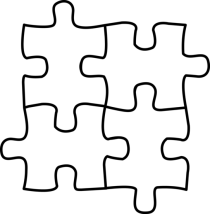 1. What caused the Spanish to be in North and South America? ___________________________________________________________________________________________2. Why did the Spanish spread through the West? What were they looking for? ___________________________________________________________________________________________3. What was a presidio? ___________________________________________________________________________________________How were they different from missions? ___________________________________________________________________________________________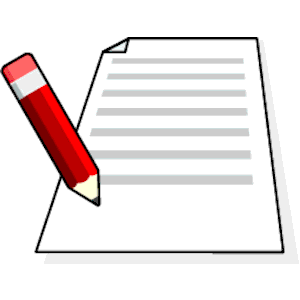 4. What did Father Escalante write about on Sept 23rd? ____________________________________________________________________________________________________________________________________________________________________________________________________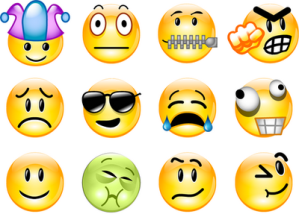 How would you feel if Silvestre wasn’t there? ______________________________________________________________________________________________________________________________________________________________________________________5. What is ethnocentricity? __________________________________________________________________________________________________How did it affect the Native Americans?__________________________________________________ _________________________________________	DIRECTIONS: During and after the “Choose your own adventure” game, answer the following questions:6. “Which way to go?” Which way would you go? Why? (give at least 2 reasons) ____________________________________________________________________________________________________________________________________________________________________________________________________7. “So who will you take?” Joaquin: Ute boy from what today is ProvoDon Julio: military strategistMiera: Spanish Military Engineer; map making skillsJose Padilla: expert chicken fighterMuniz: speaks Ute and Spanish; tasty corn on the cobWho is your favorite? What benefits do they bring to your expedition? (give at least 2 reasons) ______________________________________________________________________________________________________________________________________________________________________________________8. “What will you do with Silvestre?” What do you think is the best choice? Why? (give at least 1 reason) ___________________________________________________________________________________________9. How do you feel about having to eat your _________ and _________? What are the benefits? What could be some of the disadvantages? ______________________________________________________________________________________________________________________________________________________________________________________10. So what??? How do you feel about this trip? ______________________________________________________________________________________________________________________________________________________________________________________What were the contributions of these explorers to the future settlement of Utah?________________________________________________________________________________________________________________________________________________________________________SCORE_________/15FAKE FACEBOOK INSTRUCTIONSDIRECTIONS: Many famous people have public Facebook pages and Twitter accounts.  Often times, they do not create these accounts but pay others to do so for them.  Today you will be creating a fake Facebook profile for a famous Utah trapper.  You will be required to include many pieces of information that will help fans of your trapper get to know them better.  Your information must be historically accurate and fitting.  Required information: (use the research provided in class or look online)Name: Include trappers full name as well as any known nicknames.Status Update: In the box labeled “What are you doing?” you will write a status update that fits your trapper and tells us something about him that makes him different than other trappers.  Try to find something unique that person did and use it in their status.Friends:  Your Trapper interacted with many people. If he had our technology back then, he may have been friends with some of them on Facebook, feel free to include both friends and enemies.  You must list at least 6 people and include how the two know each other, i.e. friend, enemy, father, brother, sister, family, rival etc.Groups:  On Facebook people often join groups.  These can be fan clubs, people who have something in common, people attending a certain event, really, they can be just about anything.  Make up three groups that your trapper might have been a part of, use historical information to justify your groups.Likes/Dislikes:  People on Facebook often “Like” or “Dislike” things they see on the internet.  Sometimes these are products companies sell, sometimes they are ideas, mottos, slogans, pictures, videos, or anything else that people put on the internet. You are to think up three things that your trapper might have “Liked” and “Disliked”.The Wall:  The part of your trapper’s profile that will take up the most space is the wall.  The wall includes things that might have been written by the trapper himself as well as things his friends or enemies might have written for him to see.  There are three sections on the wall.  At least, one must be written as if your trapper wrote it.  Choose something that was a major event in that person’s life, write three sentences pretending to be the trapper and telling your friends about the event.At least one wall entry should be written as if by someone on the friends list inquiring about the trapper or commenting on his wall post.You can choose what to write on the third post but it must be historically significant in some way.**REMEMBER: Each post on your wall must have a title and be written in complete sentences.SCORE_________/20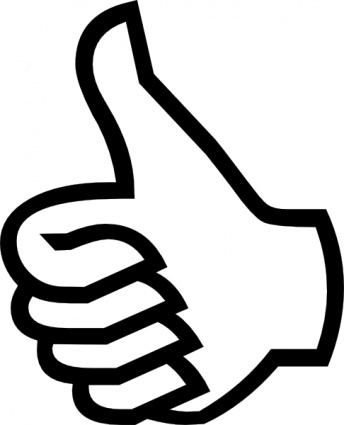 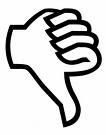 PASSING THROUGH UTAH MAPPING ACTIVTYDIRECTIONS: You will create your own map on the blank paper that follows. Your map will be from one point to another, with the destination as any important place in Utah. Your map can be historical or modern day. (if you are absent, please read Chapter 5 in the textbook and consider the contributions made by groups that passed through Utah before you begin)1. Consider the following to beginROLE (Who are you?)_______________________________________________AUDIENCE (Who are you making this map for?___________________________FORM-you are creating a map with pictures, words, and notesTopic-(Where is the destination? Why would your map be helpful to your audience?)________________________________________________________2. YOU MUST INCLUDE 8 of the following features on your map. (X after using on map)	Lakes	Cliffs	Bear Den	Lakes	Desert	Landmarks	Streams	Rattle Snake Nests	Beaver Dams (must be by water source!)	Mountain Range	Canyons	Cougar country	Forest	Street Names (if doing modern day)3. YOU MUST INCLUDE 3 MAP FEATURESKEY or LEGENDSCALECOMPASS4, YOUR MAP WILL BE GRADED ON NEATNESS AS WELLREMEMBER: Use land features and animals that are found in Utah. Your map must take up the entire paper, and be drawn in as much detail as possible. A dashed line must be drawn from the start to the destination (cache, Spanish mission, etc…) going through and around these mandatory features. You must also specify where food and water can be found on the map for those who will use the map, along with any hazards and notes they would like to make followers aware of. Empty spaces on the map can be filled in with trees or other features. Coloring also adds a nice touch!PLAN:Starting Point__________________________ 	Destination_____________________________Estimated Distance______________________ 	Estimated Travel Time____________________MAPSCORE_________/25Where they LivedShelterFarming and FoodTools and Crafts1. Paleo-Indians2. Archaic Indians3. Anasazi (Ancestral Puebloans)4. FremontWhere they livedShelterFarming and FoodTools and CraftsUte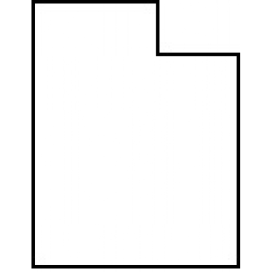 PaiuteShoshoneGoshuteNavajoUNIT 2 NOTES(not for a grade)Topic/Objective:Topic/Objective:Name:UNIT 2 NOTES(not for a grade)Class/Period:UNIT 2 NOTES(not for a grade)Date:Essential Question:Essential Question:Essential Question:Essential Question:Questions:Questions:Notes:Notes:Summary:Summary:Summary:Summary:Questions:Questions:Notes:Notes:Summary:Summary:Summary:Summary: